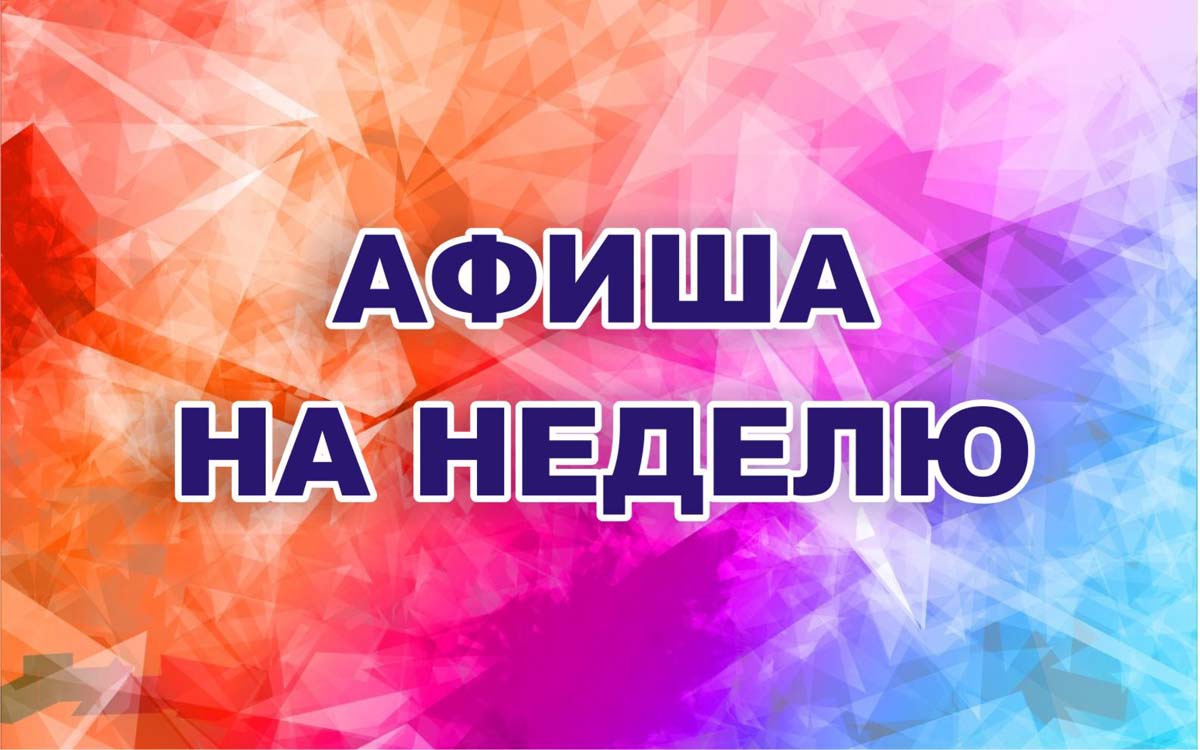 Уважаемый зритель!Спешим поделиться с Вами нашими культурными программами на предстоящую неделю. Нам, организаторам было бы очень приятно, если бы Вы явились свидетелем событий округа и разделили с нами радость общения.Огромная просьба – взять с собой хорошее настроение, остальным обеспечим!Дата, время. местоНаименование мероприятияДК Гознака:ДК Гознака:08.02.202317.00ул.К.Либкнехта, 10Киноклуб «Синема»09.02.202319.00ул.К.Либкнехта, 10Интеллектуальная игра «Мозгобойня» (по предварительной регистрации)10.02.202319.00ул.К.Либкнехта. 10Фото-выставка в рамках акции «СЫН-ОТЕЦ-СЕМЬЯ-ОТЕЧЕСТВО», «Звезда по имени Солнце»12.02.202312.00ул.К.Либкнехта, 10Воробьиная дискотека12.02.202318.00ул.К.Либкнехта, 10Танцевальная программа «Разрешите представиться»12.02.202313.0015.00Социальный кинозалул.К.Либкнехта,10Просмотр фильмов в Социальном кинозале- «Коати. Легенда джунглей»- «Лав-стори»06.02.2023-12.02.202311.00-23.05кинотеатр «Красная Кама»ул.К.Либкнехта, 10Показ сеансов в кинозале «Красная Кама»:   - «Чебурашка» 6+ ПК- «Операция «Фортуна»: Искусство побеждать» 18+ - «Крушение» 16+ - «Тарбозавры. Зимние приключения» 0+ ПК- «Изумительный Морис» 6+ 3Д - «О чем говорят мужчины. Простые удовольствия» 16+ ПК- «Быть» 12+ПК- «Мой любимый призрак» 6+ -«Свободные отношения» 16+ ПК(ПК - пушкинская карта)МАУ «ККДЦ»:МАУ «ККДЦ»:06.02.202315.00п.Майский, ул.Центральная, 1Акция «Своих не бросаем». Пошив подушек для участников СВО06.02.202316.00п.Майский, ул.Центральная, 1Клубная киновстреча с просмотром и обсуждением фильма «Родители строгого режима»09.02.202311.00п.Майский, ул.Центральная, 1Интерактивное занятие с просмотром мультфильма «Гора самоцветов»09.02.202312.00п.Майский, ул.Центральная, 1Онлайн-трансляция. Московская филармония «Сказки с оркестром». Валерий Шульжик «Приключения Фунтика»10.02.202321.00пр.Маяковского, 9Танцевальная программа DK-dance11.02.202311.00пр.Маяковского, 9Зональный этап XV фестиваля искусств детей и юношества им Д.Б.Кабалевского. Номинация «Эстрадное пение»ЦЕНТРАЛИЗОВАННАЯ БИБЛИОТЕЧНАЯ СИСТЕМА:ЦЕНТРАЛИЗОВАННАЯ БИБЛИОТЕЧНАЯ СИСТЕМА:06.02.202315.00ул.Советская, 22Поэтический час «Мороз и солнце, день чудесный!»06.02.202317.00ул.Энтузиастов, 25Кинопоказ игрового фильма «У самого белого моря»07.02.202313.00ул.Орджоникидзе, 4Информационный час для старшего поколения «Безопасный интернет», с участием сотрудников МВД07.02.202315.00с.Мысы, ул.Центральная, 1Патриотический час «Сталинградский рубеж»08.02.202316.00ул.Шоссейная, 4Интеллектуальная игра «Пермский край - любимый край»09.02.202313.00с.Черная, ул.Северная,6Час патриотизма «200 дней мужества» к 80-летию победы в Сталинградской битве09.02.202313.30п.Майский, пер.Зеленый, 2Краеведческая интеллектуальная игра «Мемо. Моя любимая Пермь»09.02.202314.00ул.Фрунзе, 3аЛитературно-музыкальная гостиная «Жизнь - как песня, как полет!» к 100-летию гражданской авиации России09.02.202315.00ул.Советская, 22Игра-путешествие «Улицы нашего города»10.02.202311.00ул.Шоссейная, 4Познавательный час «Про все на свете должны знать дети»11.02.202314.00ул.Орджоникидзе, 4Мастер-класс «Рисуем медведя на футболке» (возможна оплата по Пушкинской карте, запись по телефону 74561)11.02.202315,00ул.Орджоникидзе, 4Виртуальный концертный зал. Литературно-музыкальная композиция по сказке А.С.Пушкина «Сказка о царе Салтане»12.02.202313.30ул.Шоссейная, 4Программа выходного дня «Идем в библиотеку!» (познавательная программа, мастер-класс)12.02.202315.00ул.Орджоникидзе, 4Виртуальный концертный зал. Оркестр волынщиков CityPipes «Храброе сердце»МБУК «Краснокамский краеведческий музей»:МБУК «Краснокамский краеведческий музей»:06.02.2023-12.02.2023ул.Свердлова, 10пр.Мира, 9ул.К.Либкнехта, 6аИндивидуальные и групповые экскурсии11.02.202311.30ул.К.Либкнехта, 6аЗанятие художественной студии «Мастерская живописи». Детская группа (предварительная запись, т. 52275) Возможна оплата по Пушкинской карте11.02.202313.30ул.К.Либкнехта, 6аЗанятие художественной студии «Мастерская живописи». Взрослая группа (предварительная запись, т. 52275) Возможна оплата по Пушкинской картеМБУ «Молодежный ресурсный центр»:МБУ «Молодежный ресурсный центр»:Творческая деятельность:Творческая деятельность:07.02.202314.00с.Стряпунята, ул.Молодежная, 8аТворческая мастерская «Подари открытку другу»08.02.202313.00с.Стряпунята, ул.Молодежная, 8аКвест-игра по сказкам А.С.Пушкина09.02.202317.00ул.Энтузиастов, 23Открытый мастер-класс «Чебурашка на футболке» от художницы Арины Лейних10.02.202310.00с.Стряпунята, ул.Молодежная, 8аИгровая программа «В гостях у Домового»Формирование ЗОЖ:Формирование ЗОЖ:06.02.202318.00ул.Энтузиастов, 3аДворовые спортивные игры «Мини футбол»08.02.202311.00с.Черная, ул.Северная, 6Спортивные соревнования «Февральские забеги»Патриотическое воспитание:Патриотическое воспитание:11.02.202314.00д.Фадеята, ул.Новая, 1аВоенно-спортивная игра «Равнение на Победу»Добровольческая деятельность:Добровольческая деятельность:09.02.202317.00ул.Комарова, 3Вводный семинар по курсу «Путь успеха»Молодежные активыМолодежные активы12.02.202315.00пр.Комсомольский, 24Школа вожатых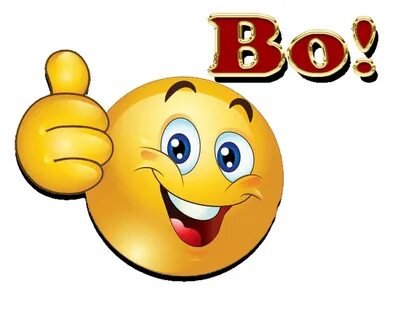 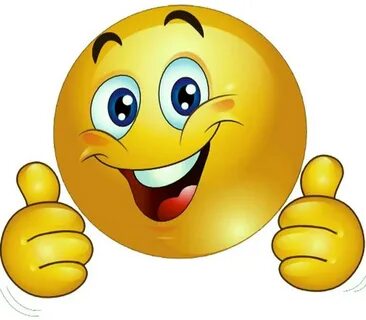 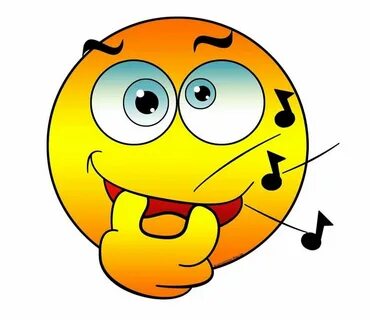 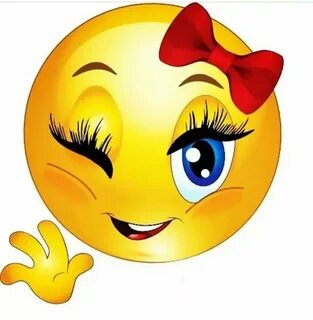 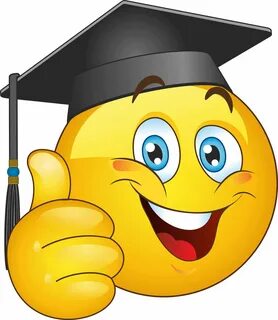 